Student NameStudent NameEnter last nameEnter last nameEnter last nameEnter last nameEnter last nameEnter last nameEnter last nameEnter first nameEnter first nameEnter first nameEnter first nameProposed home unit or department, institutionProposed home unit or department, institutionEnter department/unit.Enter department/unit.Enter department/unit.Enter department/unit.Enter department/unit.Enter department/unit.Enter department/unit.Enter institutionEnter institutionEnter institutionEnter institutionSelect the proposed FWNET studentship type:Select the proposed FWNET studentship type: MSc PhD PhD PhDStudent email:Student email:Student email:Does the student self-identify as belonging to a minority group?Does the student self-identify as belonging to a minority group?Does the student self-identify as belonging to a minority group?Does the student self-identify as belonging to a minority group?Does the student self-identify as belonging to a minority group?Does the student self-identify as belonging to a minority group?Does the student self-identify as belonging to a minority group? Yes NoNSIDNSIDCo-Supervisor 1 (required)Co-Supervisor 1 (required)Co-Supervisor 1 (required)Co-Supervisor 1 (required)Co-Supervisor 1 (required)Co-Supervisor 1 (required)Co-Supervisor 1 (required)Co-Supervisor 1 (required)Co-Supervisor 1 (required)Co-Supervisor 1 (required)Co-Supervisor 1 (required)Co-Supervisor 1 (required)Co-Supervisor 1 (required)Supervisor Name Supervisor Name Enter last nameEnter last nameEnter last nameEnter last nameEnter last nameEnter last nameEnter last nameEnter first nameEnter first nameEnter first nameEnter first nameInstitutionDepartment/ unitDepartment/ unitDepartment/ unitDepartment/ unitPosition/TitlePosition/TitlePhone #Phone #Phone #Phone #Phone #Phone #Phone #emailemailemailemailSupervisors are asked to help ensure the success of FWNET. Provide specific details on how you will contribute to FWNET.Supervisors are asked to help ensure the success of FWNET. Provide specific details on how you will contribute to FWNET.Supervisors are asked to help ensure the success of FWNET. Provide specific details on how you will contribute to FWNET.Supervisors are asked to help ensure the success of FWNET. Provide specific details on how you will contribute to FWNET.Supervisors are asked to help ensure the success of FWNET. Provide specific details on how you will contribute to FWNET.Supervisors are asked to help ensure the success of FWNET. Provide specific details on how you will contribute to FWNET.Supervisors are asked to help ensure the success of FWNET. Provide specific details on how you will contribute to FWNET.Supervisors are asked to help ensure the success of FWNET. Provide specific details on how you will contribute to FWNET.Supervisors are asked to help ensure the success of FWNET. Provide specific details on how you will contribute to FWNET.Supervisors are asked to help ensure the success of FWNET. Provide specific details on how you will contribute to FWNET.Supervisors are asked to help ensure the success of FWNET. Provide specific details on how you will contribute to FWNET.Supervisors are asked to help ensure the success of FWNET. Provide specific details on how you will contribute to FWNET.Supervisors are asked to help ensure the success of FWNET. Provide specific details on how you will contribute to FWNET.Engagement: (Check all that apply)Engagement: (Check all that apply)Take EDI Training Contribute to introductory FWNET course Organize guest seminar  Take EDI Training Contribute to introductory FWNET course Organize guest seminar  Take EDI Training Contribute to introductory FWNET course Organize guest seminar  Take EDI Training Contribute to introductory FWNET course Organize guest seminar  Take EDI Training Contribute to introductory FWNET course Organize guest seminar  Take EDI Training Contribute to introductory FWNET course Organize guest seminar  Take EDI Training Contribute to introductory FWNET course Organize guest seminar  Attend FWNET events Provide a Core CourseSit on FWNET ad-hoc committeeAttend FWNET events Provide a Core CourseSit on FWNET ad-hoc committeeAttend FWNET events Provide a Core CourseSit on FWNET ad-hoc committeeAttend FWNET events Provide a Core CourseSit on FWNET ad-hoc committeeList electives, seminar topics, other special expertise or industry partnersList electives, seminar topics, other special expertise or industry partnersList electives, seminar topics, other special expertise or industry partnersList electives, seminar topics, other special expertise or industry partnersList electives, seminar topics, other special expertise or industry partnersList electives, seminar topics, other special expertise or industry partnersList electives, seminar topics, other special expertise or industry partnersList electives, seminar topics, other special expertise or industry partnersList electives, seminar topics, other special expertise or industry partnersList electives, seminar topics, other special expertise or industry partnersList electives, seminar topics, other special expertise or industry partnersList electives, seminar topics, other special expertise or industry partnersList electives, seminar topics, other special expertise or industry partnersCo-Supervisor 2 (optional)Co-Supervisor 2 (optional)Co-Supervisor 2 (optional)Co-Supervisor 2 (optional)Co-Supervisor 2 (optional)Co-Supervisor 2 (optional)Co-Supervisor 2 (optional)Co-Supervisor 2 (optional)Co-Supervisor 2 (optional)Co-Supervisor 2 (optional)Co-Supervisor 2 (optional)Co-Supervisor 2 (optional)Co-Supervisor 2 (optional)Supervisor NameSupervisor NameEnter last nameEnter last nameEnter last nameEnter last nameEnter last nameEnter last nameEnter last nameEnter first nameEnter first nameEnter first nameEnter first nameInstitutionDepartment or unitDepartment or unitDepartment or unitDepartment or unitDepartment or unitPosition/TitlePosition/TitlePhone #Phone #Phone #Phone #Phone #Phone #Phone #emailemailemailemailCo-supervisors are asked to help ensure the success of FWNET. Provide specific details on how you will contribute to FWNET.Co-supervisors are asked to help ensure the success of FWNET. Provide specific details on how you will contribute to FWNET.Co-supervisors are asked to help ensure the success of FWNET. Provide specific details on how you will contribute to FWNET.Co-supervisors are asked to help ensure the success of FWNET. Provide specific details on how you will contribute to FWNET.Co-supervisors are asked to help ensure the success of FWNET. Provide specific details on how you will contribute to FWNET.Co-supervisors are asked to help ensure the success of FWNET. Provide specific details on how you will contribute to FWNET.Co-supervisors are asked to help ensure the success of FWNET. Provide specific details on how you will contribute to FWNET.Co-supervisors are asked to help ensure the success of FWNET. Provide specific details on how you will contribute to FWNET.Co-supervisors are asked to help ensure the success of FWNET. Provide specific details on how you will contribute to FWNET.Co-supervisors are asked to help ensure the success of FWNET. Provide specific details on how you will contribute to FWNET.Co-supervisors are asked to help ensure the success of FWNET. Provide specific details on how you will contribute to FWNET.Co-supervisors are asked to help ensure the success of FWNET. Provide specific details on how you will contribute to FWNET.Co-supervisors are asked to help ensure the success of FWNET. Provide specific details on how you will contribute to FWNET.Engagement: (Check all that apply)Engagement: (Check all that apply)Take EDI Training Contribute to introductory FWNET course Organize guest seminar  Take EDI Training Contribute to introductory FWNET course Organize guest seminar  Take EDI Training Contribute to introductory FWNET course Organize guest seminar  Take EDI Training Contribute to introductory FWNET course Organize guest seminar  Take EDI Training Contribute to introductory FWNET course Organize guest seminar  Take EDI Training Contribute to introductory FWNET course Organize guest seminar  Take EDI Training Contribute to introductory FWNET course Organize guest seminar  Attend FWNET events Provide a Core CourseSit on FWNET ad-hoc committeeAttend FWNET events Provide a Core CourseSit on FWNET ad-hoc committeeAttend FWNET events Provide a Core CourseSit on FWNET ad-hoc committeeAttend FWNET events Provide a Core CourseSit on FWNET ad-hoc committeeList electives, seminar topics, other special expertise or industry partnersList electives, seminar topics, other special expertise or industry partnersList electives, seminar topics, other special expertise or industry partnersList electives, seminar topics, other special expertise or industry partnersList electives, seminar topics, other special expertise or industry partnersList electives, seminar topics, other special expertise or industry partnersList electives, seminar topics, other special expertise or industry partnersList electives, seminar topics, other special expertise or industry partnersList electives, seminar topics, other special expertise or industry partnersList electives, seminar topics, other special expertise or industry partnersList electives, seminar topics, other special expertise or industry partnersList electives, seminar topics, other special expertise or industry partnersList electives, seminar topics, other special expertise or industry partnersLay Summary of Proposed Research (suitable for public release):Lay Summary of Proposed Research (suitable for public release):Lay Summary of Proposed Research (suitable for public release):Lay Summary of Proposed Research (suitable for public release):Lay Summary of Proposed Research (suitable for public release):Lay Summary of Proposed Research (suitable for public release):Lay Summary of Proposed Research (suitable for public release):Lay Summary of Proposed Research (suitable for public release):Lay Summary of Proposed Research (suitable for public release):Lay Summary of Proposed Research (suitable for public release):Lay Summary of Proposed Research (suitable for public release):Lay Summary of Proposed Research (suitable for public release):Lay Summary of Proposed Research (suitable for public release):Proposed Project TitleProposed Project TitleLay Project Abstract: Maximum 7 lines or approximately 500 charactersLay Project Abstract: Maximum 7 lines or approximately 500 charactersSelect all categories which apply to the proposed research:Select all categories which apply to the proposed research:Water ScienceEnvironmental science and agricultureFood and AgricultureHealth and life sciencesNatural resources and energyOther Water ScienceEnvironmental science and agricultureFood and AgricultureHealth and life sciencesNatural resources and energyOther Water ScienceEnvironmental science and agricultureFood and AgricultureHealth and life sciencesNatural resources and energyOther Water ScienceEnvironmental science and agricultureFood and AgricultureHealth and life sciencesNatural resources and energyOther Water ScienceEnvironmental science and agricultureFood and AgricultureHealth and life sciencesNatural resources and energyOther Water ScienceEnvironmental science and agricultureFood and AgricultureHealth and life sciencesNatural resources and energyOther Water ScienceEnvironmental science and agricultureFood and AgricultureHealth and life sciencesNatural resources and energyOther Water ScienceEnvironmental science and agricultureFood and AgricultureHealth and life sciencesNatural resources and energyOther Water ScienceEnvironmental science and agricultureFood and AgricultureHealth and life sciencesNatural resources and energyOther Water ScienceEnvironmental science and agricultureFood and AgricultureHealth and life sciencesNatural resources and energyOther Water ScienceEnvironmental science and agricultureFood and AgricultureHealth and life sciencesNatural resources and energyOther Trainee Statement of Intent (trainee to complete):Trainee Statement of Intent (trainee to complete):Trainee Statement of Intent (trainee to complete):Trainee Statement of Intent (trainee to complete):Trainee Statement of Intent (trainee to complete):Trainee Statement of Intent (trainee to complete):Trainee Statement of Intent (trainee to complete):Trainee Statement of Intent (trainee to complete):Trainee Statement of Intent (trainee to complete):Trainee Statement of Intent (trainee to complete):Trainee Statement of Intent (trainee to complete):Trainee Statement of Intent (trainee to complete):Trainee Statement of Intent (trainee to complete):Why do you want to be part of FWNET? Why do you want to be part of FWNET? What opportunities are important to you? What opportunities are important to you? Benefit to Student (supervisor to complete):Benefit to Student (supervisor to complete):Benefit to Student (supervisor to complete):Benefit to Student (supervisor to complete):Benefit to Student (supervisor to complete):Benefit to Student (supervisor to complete):Benefit to Student (supervisor to complete):Benefit to Student (supervisor to complete):Benefit to Student (supervisor to complete):Benefit to Student (supervisor to complete):Benefit to Student (supervisor to complete):Benefit to Student (supervisor to complete):Benefit to Student (supervisor to complete):Why do you want this student to participate in FWNET?Why do you want this student to participate in FWNET?FWNET GRADUATE FELLOW RESEARCH FUNDING APPLICATION 1. FWNET Request cannot exceed MSc: $10,000, PhD: $12,500 annually or MSc: $20,000, PhD: $37,500 (total)FWNET GRADUATE FELLOW RESEARCH FUNDING APPLICATION 1. FWNET Request cannot exceed MSc: $10,000, PhD: $12,500 annually or MSc: $20,000, PhD: $37,500 (total)FWNET GRADUATE FELLOW RESEARCH FUNDING APPLICATION 1. FWNET Request cannot exceed MSc: $10,000, PhD: $12,500 annually or MSc: $20,000, PhD: $37,500 (total)FWNET GRADUATE FELLOW RESEARCH FUNDING APPLICATION 1. FWNET Request cannot exceed MSc: $10,000, PhD: $12,500 annually or MSc: $20,000, PhD: $37,500 (total)FWNET GRADUATE FELLOW RESEARCH FUNDING APPLICATION 1. FWNET Request cannot exceed MSc: $10,000, PhD: $12,500 annually or MSc: $20,000, PhD: $37,500 (total)FWNET GRADUATE FELLOW RESEARCH FUNDING APPLICATION 1. FWNET Request cannot exceed MSc: $10,000, PhD: $12,500 annually or MSc: $20,000, PhD: $37,500 (total)FWNET GRADUATE FELLOW RESEARCH FUNDING APPLICATION 1. FWNET Request cannot exceed MSc: $10,000, PhD: $12,500 annually or MSc: $20,000, PhD: $37,500 (total)FWNET GRADUATE FELLOW RESEARCH FUNDING APPLICATION 1. FWNET Request cannot exceed MSc: $10,000, PhD: $12,500 annually or MSc: $20,000, PhD: $37,500 (total)FWNET GRADUATE FELLOW RESEARCH FUNDING APPLICATION 1. FWNET Request cannot exceed MSc: $10,000, PhD: $12,500 annually or MSc: $20,000, PhD: $37,500 (total)FWNET GRADUATE FELLOW RESEARCH FUNDING APPLICATION 1. FWNET Request cannot exceed MSc: $10,000, PhD: $12,500 annually or MSc: $20,000, PhD: $37,500 (total)FWNET GRADUATE FELLOW RESEARCH FUNDING APPLICATION 1. FWNET Request cannot exceed MSc: $10,000, PhD: $12,500 annually or MSc: $20,000, PhD: $37,500 (total)FWNET GRADUATE FELLOW RESEARCH FUNDING APPLICATION 1. FWNET Request cannot exceed MSc: $10,000, PhD: $12,500 annually or MSc: $20,000, PhD: $37,500 (total)FWNET GRADUATE FELLOW RESEARCH FUNDING APPLICATION 1. FWNET Request cannot exceed MSc: $10,000, PhD: $12,500 annually or MSc: $20,000, PhD: $37,500 (total)STIPEND Details (Omit if no funds are requested) STIPEND Details (Omit if no funds are requested) No funding is requested. Matching funding  Merit bonus  No funding is requested. Matching funding  Merit bonus  No funding is requested. Matching funding  Merit bonus  No funding is requested. Matching funding  Merit bonus  No funding is requested. Matching funding  Merit bonus  No funding is requested. Matching funding  Merit bonus  No funding is requested. Matching funding  Merit bonus  No funding is requested. Matching funding  Merit bonus  No funding is requested. Matching funding  Merit bonus  No funding is requested. Matching funding  Merit bonus  No funding is requested. Matching funding  Merit bonus  In the following table, please indicate the funding you request from FWNET, considering the time length and salary approved by CREATE-NSERC (2 yrs. MSc with $20K and 3 yrs. PhD with $30K annual salary). In addition to providing the information on the matching fund you will be using (the dates have to match, and the salary here can be more if you have a higher salary for them, but no less than the one requested from FWNET), Please indicated in the bottom the total annual salary the student will have from all the sources and the accumulated during their degree.The additional comments section is for specifying anything, from changing fund numbers to reimbursing; please provide the necessary details to proceed with the financial processes.In the following table, please indicate the funding you request from FWNET, considering the time length and salary approved by CREATE-NSERC (2 yrs. MSc with $20K and 3 yrs. PhD with $30K annual salary). In addition to providing the information on the matching fund you will be using (the dates have to match, and the salary here can be more if you have a higher salary for them, but no less than the one requested from FWNET), Please indicated in the bottom the total annual salary the student will have from all the sources and the accumulated during their degree.The additional comments section is for specifying anything, from changing fund numbers to reimbursing; please provide the necessary details to proceed with the financial processes.In the following table, please indicate the funding you request from FWNET, considering the time length and salary approved by CREATE-NSERC (2 yrs. MSc with $20K and 3 yrs. PhD with $30K annual salary). In addition to providing the information on the matching fund you will be using (the dates have to match, and the salary here can be more if you have a higher salary for them, but no less than the one requested from FWNET), Please indicated in the bottom the total annual salary the student will have from all the sources and the accumulated during their degree.The additional comments section is for specifying anything, from changing fund numbers to reimbursing; please provide the necessary details to proceed with the financial processes.In the following table, please indicate the funding you request from FWNET, considering the time length and salary approved by CREATE-NSERC (2 yrs. MSc with $20K and 3 yrs. PhD with $30K annual salary). In addition to providing the information on the matching fund you will be using (the dates have to match, and the salary here can be more if you have a higher salary for them, but no less than the one requested from FWNET), Please indicated in the bottom the total annual salary the student will have from all the sources and the accumulated during their degree.The additional comments section is for specifying anything, from changing fund numbers to reimbursing; please provide the necessary details to proceed with the financial processes.In the following table, please indicate the funding you request from FWNET, considering the time length and salary approved by CREATE-NSERC (2 yrs. MSc with $20K and 3 yrs. PhD with $30K annual salary). In addition to providing the information on the matching fund you will be using (the dates have to match, and the salary here can be more if you have a higher salary for them, but no less than the one requested from FWNET), Please indicated in the bottom the total annual salary the student will have from all the sources and the accumulated during their degree.The additional comments section is for specifying anything, from changing fund numbers to reimbursing; please provide the necessary details to proceed with the financial processes.In the following table, please indicate the funding you request from FWNET, considering the time length and salary approved by CREATE-NSERC (2 yrs. MSc with $20K and 3 yrs. PhD with $30K annual salary). In addition to providing the information on the matching fund you will be using (the dates have to match, and the salary here can be more if you have a higher salary for them, but no less than the one requested from FWNET), Please indicated in the bottom the total annual salary the student will have from all the sources and the accumulated during their degree.The additional comments section is for specifying anything, from changing fund numbers to reimbursing; please provide the necessary details to proceed with the financial processes.In the following table, please indicate the funding you request from FWNET, considering the time length and salary approved by CREATE-NSERC (2 yrs. MSc with $20K and 3 yrs. PhD with $30K annual salary). In addition to providing the information on the matching fund you will be using (the dates have to match, and the salary here can be more if you have a higher salary for them, but no less than the one requested from FWNET), Please indicated in the bottom the total annual salary the student will have from all the sources and the accumulated during their degree.The additional comments section is for specifying anything, from changing fund numbers to reimbursing; please provide the necessary details to proceed with the financial processes.In the following table, please indicate the funding you request from FWNET, considering the time length and salary approved by CREATE-NSERC (2 yrs. MSc with $20K and 3 yrs. PhD with $30K annual salary). In addition to providing the information on the matching fund you will be using (the dates have to match, and the salary here can be more if you have a higher salary for them, but no less than the one requested from FWNET), Please indicated in the bottom the total annual salary the student will have from all the sources and the accumulated during their degree.The additional comments section is for specifying anything, from changing fund numbers to reimbursing; please provide the necessary details to proceed with the financial processes.In the following table, please indicate the funding you request from FWNET, considering the time length and salary approved by CREATE-NSERC (2 yrs. MSc with $20K and 3 yrs. PhD with $30K annual salary). In addition to providing the information on the matching fund you will be using (the dates have to match, and the salary here can be more if you have a higher salary for them, but no less than the one requested from FWNET), Please indicated in the bottom the total annual salary the student will have from all the sources and the accumulated during their degree.The additional comments section is for specifying anything, from changing fund numbers to reimbursing; please provide the necessary details to proceed with the financial processes.In the following table, please indicate the funding you request from FWNET, considering the time length and salary approved by CREATE-NSERC (2 yrs. MSc with $20K and 3 yrs. PhD with $30K annual salary). In addition to providing the information on the matching fund you will be using (the dates have to match, and the salary here can be more if you have a higher salary for them, but no less than the one requested from FWNET), Please indicated in the bottom the total annual salary the student will have from all the sources and the accumulated during their degree.The additional comments section is for specifying anything, from changing fund numbers to reimbursing; please provide the necessary details to proceed with the financial processes.In the following table, please indicate the funding you request from FWNET, considering the time length and salary approved by CREATE-NSERC (2 yrs. MSc with $20K and 3 yrs. PhD with $30K annual salary). In addition to providing the information on the matching fund you will be using (the dates have to match, and the salary here can be more if you have a higher salary for them, but no less than the one requested from FWNET), Please indicated in the bottom the total annual salary the student will have from all the sources and the accumulated during their degree.The additional comments section is for specifying anything, from changing fund numbers to reimbursing; please provide the necessary details to proceed with the financial processes.In the following table, please indicate the funding you request from FWNET, considering the time length and salary approved by CREATE-NSERC (2 yrs. MSc with $20K and 3 yrs. PhD with $30K annual salary). In addition to providing the information on the matching fund you will be using (the dates have to match, and the salary here can be more if you have a higher salary for them, but no less than the one requested from FWNET), Please indicated in the bottom the total annual salary the student will have from all the sources and the accumulated during their degree.The additional comments section is for specifying anything, from changing fund numbers to reimbursing; please provide the necessary details to proceed with the financial processes.In the following table, please indicate the funding you request from FWNET, considering the time length and salary approved by CREATE-NSERC (2 yrs. MSc with $20K and 3 yrs. PhD with $30K annual salary). In addition to providing the information on the matching fund you will be using (the dates have to match, and the salary here can be more if you have a higher salary for them, but no less than the one requested from FWNET), Please indicated in the bottom the total annual salary the student will have from all the sources and the accumulated during their degree.The additional comments section is for specifying anything, from changing fund numbers to reimbursing; please provide the necessary details to proceed with the financial processes.Additional comments Additional comments SCHEDULE SCHEDULE SCHEDULE SCHEDULE SCHEDULE SCHEDULE SCHEDULE SCHEDULE SCHEDULE SCHEDULE SCHEDULE SCHEDULE SCHEDULE Supervisors may apply for funding to start in May, September, or January. If the student is already enrolled in a graduate program and they are seeking retroactive admission, enter the actual start date and anticipated completion.Supervisors may apply for funding to start in May, September, or January. If the student is already enrolled in a graduate program and they are seeking retroactive admission, enter the actual start date and anticipated completion.Supervisors may apply for funding to start in May, September, or January. If the student is already enrolled in a graduate program and they are seeking retroactive admission, enter the actual start date and anticipated completion.Supervisors may apply for funding to start in May, September, or January. If the student is already enrolled in a graduate program and they are seeking retroactive admission, enter the actual start date and anticipated completion.Supervisors may apply for funding to start in May, September, or January. If the student is already enrolled in a graduate program and they are seeking retroactive admission, enter the actual start date and anticipated completion.Supervisors may apply for funding to start in May, September, or January. If the student is already enrolled in a graduate program and they are seeking retroactive admission, enter the actual start date and anticipated completion.Supervisors may apply for funding to start in May, September, or January. If the student is already enrolled in a graduate program and they are seeking retroactive admission, enter the actual start date and anticipated completion.Supervisors may apply for funding to start in May, September, or January. If the student is already enrolled in a graduate program and they are seeking retroactive admission, enter the actual start date and anticipated completion.Supervisors may apply for funding to start in May, September, or January. If the student is already enrolled in a graduate program and they are seeking retroactive admission, enter the actual start date and anticipated completion.Supervisors may apply for funding to start in May, September, or January. If the student is already enrolled in a graduate program and they are seeking retroactive admission, enter the actual start date and anticipated completion.Supervisors may apply for funding to start in May, September, or January. If the student is already enrolled in a graduate program and they are seeking retroactive admission, enter the actual start date and anticipated completion.Supervisors may apply for funding to start in May, September, or January. If the student is already enrolled in a graduate program and they are seeking retroactive admission, enter the actual start date and anticipated completion.Supervisors may apply for funding to start in May, September, or January. If the student is already enrolled in a graduate program and they are seeking retroactive admission, enter the actual start date and anticipated completion.Requested Start Date of FWNET FellowshipRequested Start Date of FWNET FellowshipProposed End Date of FWNET FellowshipProposed End Date of FWNET FellowshipINSTRUCTIONS FOR SUBMISSION Email to fwnet@usask.ca, name TraineeName.Department.FWNET-Application. Include all documents in the following order:  This completed application form.  Trainee CV (2-page abbreviated format .pdf file).  Copy of Trainee Transcripts (.pdf file).OTHER DOCUMENTATION  MSc and PhD candidates: submit application to the College of Graduate and Postdoctoral Studies through the department of their primary supervisor. INSTRUCTIONS FOR SUBMISSION Email to fwnet@usask.ca, name TraineeName.Department.FWNET-Application. Include all documents in the following order:  This completed application form.  Trainee CV (2-page abbreviated format .pdf file).  Copy of Trainee Transcripts (.pdf file).OTHER DOCUMENTATION  MSc and PhD candidates: submit application to the College of Graduate and Postdoctoral Studies through the department of their primary supervisor. INSTRUCTIONS FOR SUBMISSION Email to fwnet@usask.ca, name TraineeName.Department.FWNET-Application. Include all documents in the following order:  This completed application form.  Trainee CV (2-page abbreviated format .pdf file).  Copy of Trainee Transcripts (.pdf file).OTHER DOCUMENTATION  MSc and PhD candidates: submit application to the College of Graduate and Postdoctoral Studies through the department of their primary supervisor. INSTRUCTIONS FOR SUBMISSION Email to fwnet@usask.ca, name TraineeName.Department.FWNET-Application. Include all documents in the following order:  This completed application form.  Trainee CV (2-page abbreviated format .pdf file).  Copy of Trainee Transcripts (.pdf file).OTHER DOCUMENTATION  MSc and PhD candidates: submit application to the College of Graduate and Postdoctoral Studies through the department of their primary supervisor. INSTRUCTIONS FOR SUBMISSION Email to fwnet@usask.ca, name TraineeName.Department.FWNET-Application. Include all documents in the following order:  This completed application form.  Trainee CV (2-page abbreviated format .pdf file).  Copy of Trainee Transcripts (.pdf file).OTHER DOCUMENTATION  MSc and PhD candidates: submit application to the College of Graduate and Postdoctoral Studies through the department of their primary supervisor. INSTRUCTIONS FOR SUBMISSION Email to fwnet@usask.ca, name TraineeName.Department.FWNET-Application. Include all documents in the following order:  This completed application form.  Trainee CV (2-page abbreviated format .pdf file).  Copy of Trainee Transcripts (.pdf file).OTHER DOCUMENTATION  MSc and PhD candidates: submit application to the College of Graduate and Postdoctoral Studies through the department of their primary supervisor. INSTRUCTIONS FOR SUBMISSION Email to fwnet@usask.ca, name TraineeName.Department.FWNET-Application. Include all documents in the following order:  This completed application form.  Trainee CV (2-page abbreviated format .pdf file).  Copy of Trainee Transcripts (.pdf file).OTHER DOCUMENTATION  MSc and PhD candidates: submit application to the College of Graduate and Postdoctoral Studies through the department of their primary supervisor. INSTRUCTIONS FOR SUBMISSION Email to fwnet@usask.ca, name TraineeName.Department.FWNET-Application. Include all documents in the following order:  This completed application form.  Trainee CV (2-page abbreviated format .pdf file).  Copy of Trainee Transcripts (.pdf file).OTHER DOCUMENTATION  MSc and PhD candidates: submit application to the College of Graduate and Postdoctoral Studies through the department of their primary supervisor. INSTRUCTIONS FOR SUBMISSION Email to fwnet@usask.ca, name TraineeName.Department.FWNET-Application. Include all documents in the following order:  This completed application form.  Trainee CV (2-page abbreviated format .pdf file).  Copy of Trainee Transcripts (.pdf file).OTHER DOCUMENTATION  MSc and PhD candidates: submit application to the College of Graduate and Postdoctoral Studies through the department of their primary supervisor. INSTRUCTIONS FOR SUBMISSION Email to fwnet@usask.ca, name TraineeName.Department.FWNET-Application. Include all documents in the following order:  This completed application form.  Trainee CV (2-page abbreviated format .pdf file).  Copy of Trainee Transcripts (.pdf file).OTHER DOCUMENTATION  MSc and PhD candidates: submit application to the College of Graduate and Postdoctoral Studies through the department of their primary supervisor. INSTRUCTIONS FOR SUBMISSION Email to fwnet@usask.ca, name TraineeName.Department.FWNET-Application. Include all documents in the following order:  This completed application form.  Trainee CV (2-page abbreviated format .pdf file).  Copy of Trainee Transcripts (.pdf file).OTHER DOCUMENTATION  MSc and PhD candidates: submit application to the College of Graduate and Postdoctoral Studies through the department of their primary supervisor. INSTRUCTIONS FOR SUBMISSION Email to fwnet@usask.ca, name TraineeName.Department.FWNET-Application. Include all documents in the following order:  This completed application form.  Trainee CV (2-page abbreviated format .pdf file).  Copy of Trainee Transcripts (.pdf file).OTHER DOCUMENTATION  MSc and PhD candidates: submit application to the College of Graduate and Postdoctoral Studies through the department of their primary supervisor. INSTRUCTIONS FOR SUBMISSION Email to fwnet@usask.ca, name TraineeName.Department.FWNET-Application. Include all documents in the following order:  This completed application form.  Trainee CV (2-page abbreviated format .pdf file).  Copy of Trainee Transcripts (.pdf file).OTHER DOCUMENTATION  MSc and PhD candidates: submit application to the College of Graduate and Postdoctoral Studies through the department of their primary supervisor. SIGN by providing a picture or scan of your signature:SIGN by providing a picture or scan of your signature:SIGN by providing a picture or scan of your signature:SIGN by providing a picture or scan of your signature:SIGN by providing a picture or scan of your signature:SIGN by providing a picture or scan of your signature:SIGN by providing a picture or scan of your signature:SIGN by providing a picture or scan of your signature:SIGN by providing a picture or scan of your signature:SIGN by providing a picture or scan of your signature:DateDateStudent SignatureStudent SignatureCo-Supervisor 1 SignatureCo-Supervisor 1 SignatureCo-Supervisor 1 SignatureCo-Supervisor 1 SignatureCo-Supervisor 1 SignatureCo-Supervisor 1 SignatureCo-Supervisor 1 SignatureCo-Supervisor 2 SignatureCo-Supervisor 2 SignatureCo-Supervisor 2 SignatureCo-Supervisor 2 Signature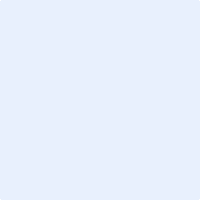 